Уважаемые коллеги!Открыт прием заявок для социальных предпринимателей Нижегородской области на участие в региональных конкурсах! Заявки принимаются до 15 октября!Организаторы конкурсов: АНО «Центр инноваций социальной сферы Нижегородской области» при содействии министерства промышленности, торговли и предпринимательства Нижегородской области.Принять участие в Конкурсах могут зарегистрированные на территории Нижегородской области:Субъекты МСП (индивидуальные предприниматели и юридические лица)СО НКОБолее подробная информация о конкурсах на сайте cissno52.ru в разделе "Поддержка" либо по телефону: 8 (831) 435-15-24Грантовый конкурс«Новые возможности»Региональный этапВсероссийского конкурса«Лучший социальный проект года»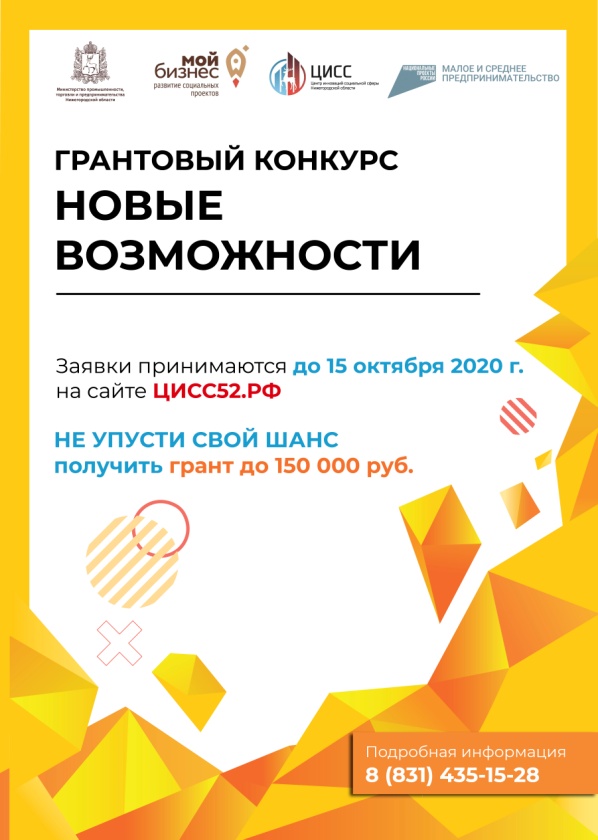 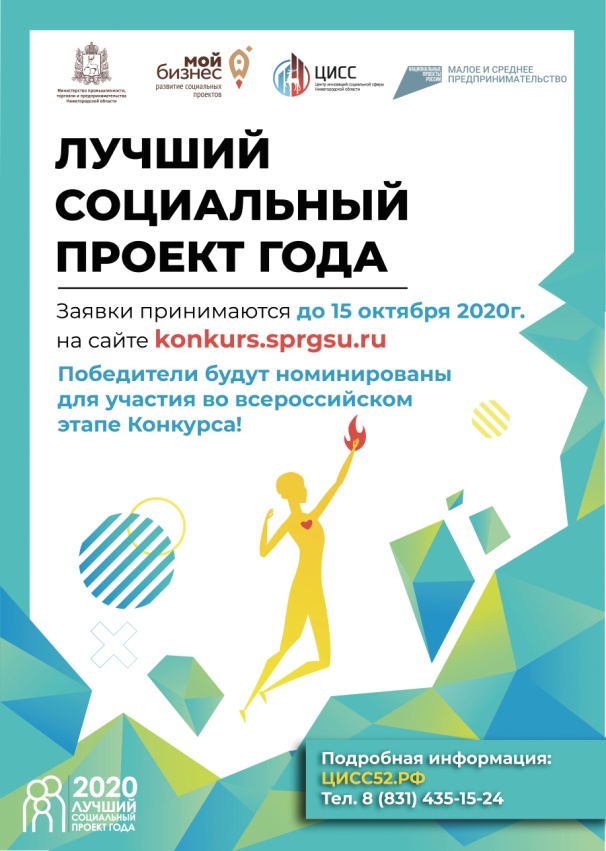 Победители конкурса получают грант до 150 000 руб. на реализацию своего проектаПроекты победителей конкурса направляются для участия во Всероссийском этапе конкурсе«Лучший социальный проект года», победители получают  информационную и ресурсную поддержку для продвижения своего проекта8 номинаций для субъектов МСП4 номинации для СО НКОПодать заявку на «Новые возможности»Подать заявку на «Лучший социальный проект года»